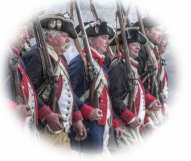 Ευρωπαίοι άποικοι εξεγέρθηκαν εναντίον των Άγγλων διεκδικώντας την ανεξαρτησία τους (Η.Π.Α.= Ηνωμένες Πολιτείες Αμερικής)«Διακήρυξη της Αμερικάνικης Ανεξαρτησίας»-1776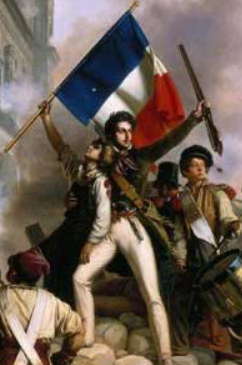 Αίτια: Οικονομική κρίση + κοινωνική ανισότηταΣτις 14 Ιουλίου 1989 ο γαλλικός λαός εξεγέρθηκε και κατέλαβε το φρούριο της Βαστίλης. Α’ στάδιο: Κυριάρχησαν οι μετριοπαθείς απόψεις. Περιορίστηκε η εξουσία του βασιλιά.Ψηφίστηκε η «Διακύρηξη των Δικαιωμάτων του      Ανθρώπου και του Πολίτη»                                 Β’ Στάδιο: Κυριάρχησαν οι ακραίοι ριζοσπάστες. Έγιναν χιλιάδες εκτελέσεις.Γ’ Στάδιο: Κυριάρχησαν πάλι οι μετριοπαθείς. Παραχώρισαν την εξουσία στον Ναπολέοντα.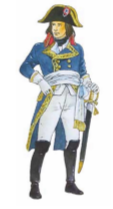 Αμερικάνικη Επανάσταση (1776)Γαλλική   Επανάσταση (1789)